Advance Notification oF RESURFACING works:chandag road, derwent grove, lambourn road,tamar driveDear ResidentPLEASE READ – THIS IS NOT A CIRCULARWe are writing to inform you of forthcoming resurfacing works, commencing Thursday 8th April 2021. The works will extend the length as shown on the reverse plan. Work will be carried out in two phases under a road closure from 07:00hrs to 19:00hrs and is expected to take up to 9 days to complete subject to the weather. Any cars parked within the closure may be removed from site so as not to delay works. At the end of each day’s scheduled work the road will be re-opened to traffic. Emergency and pedestrian access will be maintained throughout the works providing it is safe to do so with access being controlled by Traffic Marshalls who will also be able to provide advice on likely access windows and possible changes to the programme as the works progress. It would be beneficial to provide advance warning to any deliveries or visitors you may expect during this period and to suggest they seek alternative routes (particularly HGVs) as there will be no through access of the site while the closure is in place. Bus operators have been informed and will be re-routing services where required during the works.Bath and North East Somerset Council are working in partnership with our contractor VolkerHighway to maintain the Authority’s highway network. Should you require further information then please call Council Connect on 01225 394041. We are continuing to undertake necessary maintenance to ensure that the road network remains safe for key workers and those making essential journeys. Our contractors are following strict protective measures to keep themselves and others safe during the works. Please respect social distancing guidelines and allow them to carry out their roles.Thank you for your co-operation and patience in advance of these essential works.Highway Maintenance Bath & North East Somerset Council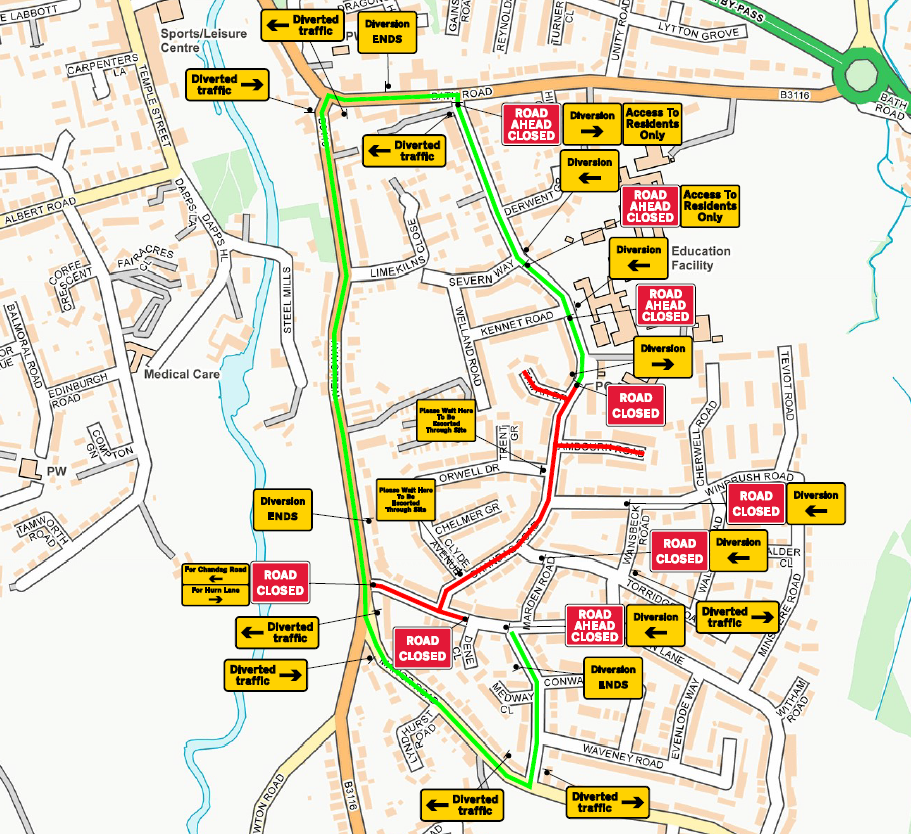 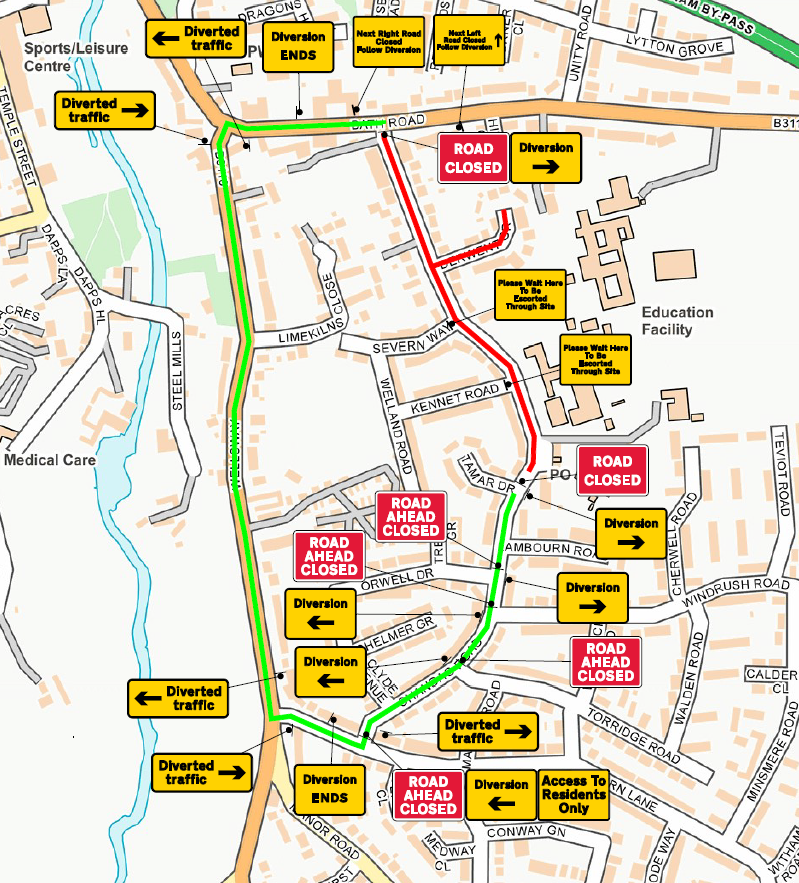 